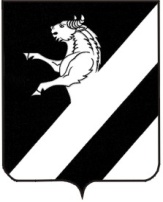 КРАСНОЯРСКИЙ КРАЙАЧИНСКИЙ РАЙОНАДМИНИСТРАЦИЯ ТАРУТИНСКОГО СЕЛЬСОВЕТАПОСТАНОВЛЕНИЕ13.03.2014	№ 16 -ПО проверке достоверности и полноты сведений,представляемых гражданами, претендующими на   замещение   должностей   муниципальной службы администрации муниципального образованияТарутинский  сельсовет и муниципальными служащими администрацииТарутинского сельсовета и соблюдения муниципальными служащими Администрации Тарутинского сельсовета требований к служебному поведению	В соответствии с Федеральным законом от 25 декабря 2008г. № 273-ФЗ «О  противодействии коррупции», Законами Красноярского края от 07.07.2009 №8-3542 «О представлении гражданами, претендующими на замещение должности муниципальной службы, а  также замещающими должности муниципальной  службы и муниципальные должности,  сведений о доходах, об имуществе и обязательствах имущественного характера», от 07.07.2009 №8-3610 «О противодействии коррупции в Красноярском крае», руководствуясь Уставом Тарутинского сельсовета,  Решением  Тарутинского сельского совета депутатов от 27.05.2013 №26- 94Р «О предоставлении гражданами, претендующими на замещение  должностей муниципальной службы и муниципальные должности, сведений о доходах, об имуществе и обязательствах имущественного характера, а также о предоставлении лицами, замещающими должности муниципальной службы  и муниципальные должности сведений о расходах в МО «Тарутинский сельсовет», ПОСТАНОВЛЯЮ :1. Утвердить Положение о проверке достоверности и полноты сведений,  представляемых гражданами, претендующими на замещение должностей муниципальной службы администрации Тарутинского  сельсовета  и муниципальными служащими администрации Тарутинского  сельсовета  и соблюдения муниципальными служащими администрации Тарутинского сельсовета,   требований к служебному поведению согласно приложению к настоящему Постановлению.2. Ведущему специалисту 1 категории администрации Тарутинского  сельсовета ознакомить под роспись муниципальных служащих сельсовета с настоящим Постановлением в 3-х дневный срок.3. Постановление вступает  в  силу  в день, следующий за днем его официального опубликования  в информационном листе «Сельские вести». 4. Разместить настоящее Постановление в сети Интернет на официальном сайте Тарутинского сельсовета Ачинского района Красноярского края: http: // tarutino.bdu.suГлава Тарутинского  сельсовета					В.А. Потехин Приложение к постановлению Главыот 13.03.2014г. №16-П Тарутинского сельсовета Положениео проверке достоверности и полноты сведений, представляемых гражданами,  претендующими на  замещение должностей муниципальной службы и муниципальные должности, сведений о доходах, об имуществе и обязательствах имущественного характера, а также о предоставлении лицами, замещающими должности муниципальной службы и муниципальные должности сведений о расходах вМО «Тарутинский сельсовет»(далее- Положение)1. Настоящим Положением определяется порядок осуществления проверки:а) достоверности и полноты сведений о доходах, об имуществе и  обязательствах имущественного характера, представляемых в соответствии с  Федеральным законом от 02.03.2007г. № 25-ФЗ «О муниципальной службе в  Российской Федерации»,  Законами Красноярского края от 07.07.2009 №8-3542 «О представлении гражданами, претендующими на замещение должности муниципальной службы, а  также замещающими должности муниципальной  службы и муниципальные должности,  сведений о доходах, об имуществе и обязательствах имущественного характера», от 07.07.2009 №8-3610 «О противодействии коррупции в Красноярском крае»,  Решением  Тарутинского сельского совета депутатов от 27.05.2013 №26- 94Р «О предоставлении гражданами, претендующими на замещение  должностей муниципальной службы и муниципальные должности, сведений о доходах, об имуществе и обязательствах имущественного характера, а также о предоставлении лицами, замещающими должности муниципальной службы  и муниципальные должности сведений о расходах в МО «Тарутинский сельсовет»:гражданами, претендующими на замещение должностей муниципальной службы администрации Тарутинского сельсовета  (далее- граждане);муниципальными служащими администрации Тарутинского  сельсовета, (далее- муниципальные служащие), по состоянию на  конец отчетного периода;б) соблюдения муниципальными служащими ограничений и запретов, требований о предотвращении или урегулировании конфликта интересов, исполнения ими обязанностей, установленных  Федеральным законом от 25 декабря 2008г. № 273-ФЗ «О противодействии коррупции»,  Законами Красноярского края и муниципальными правовыми актами (далее – требования к служебному  поведению).2. Проверка, предусмотренная пунктом 1 настоящего Положения, осуществляется по решению главы сельсовета в отношении гражданина, претендующего на замещение любой должности муниципальной службы и  муниципального служащего, замещающего любую должность муниципальной службы.Проверка, предусмотренная п.1 настоящего Положения, осуществляется в  отношении каждого гражданина, претендующего на замещение должности муниципальной службы, или муниципального служащего.	3. Основанием для осуществления проверки, предусмотренной подпунктом "а" пункта 1 настоящего Положения, является достаточная информация, представленная в письменном виде в установленном порядке:	а) правоохранительными и налоговыми органами;	б) постоянно действующими руководящими органами политических партий и зарегистрированных в соответствии с законом иных общероссийских общественных объединений, не являющихся политическими партиями.	4. Основанием для осуществления проверки, предусмотренной подпунктом "б" пункта 1 настоящего Положения, является достаточная информация, представленная в письменном виде в установленном порядке:	а) правоохранительными органами, иными государственными органами, органами местного самоуправления и их должностными лицами;б) постоянно действующими руководящими органами политических партий и зарегистрированных в соответствии с законом иных общероссийских общественных объединений, не являющихся политическими партиями.5. Информация анонимного характера не может служить основанием для  проверки.6.Проверка осуществляется в срок, не превышающий 60 дней со дня принятия решения о ее проведении. Срок проверки может быть продлен до 90 дней  главой сельсовета.7. Администрация Тарутинского  сельсовета осуществляет проверку:а) самостоятельно;б) путем направления запроса в федеральные органы исполнительной власти уполномоченные на осуществление оперативно- розыскной деятельности в соответствии с пунктом 7 части второй статьи 7 Федерального закона от 12 августа . № 144-ФЗ «Об оперативно- розыскной деятельности» (далее- Федеральный  закон» Об оперативно- розыскной деятельности»).8. При осуществлении проверки, предусмотренной подпунктом «а» пункта 7  настоящего Положения, должностные лица администрации сельсовета, уполномоченные на проведение проверки представителем нанимателя (работодателем), вправе:а) проводить беседу с гражданином или муниципальным служащим;б)  изучать представленные гражданином или муниципальным служащим  дополнительные материалы;в) получать от гражданина или муниципального служащего пояснения по  представленным им материалам;г) направлять в установленном порядке запрос (кроме запросов, касающихся осуществления оперативно-разыскной деятельности или ее результатов) в органы прокуратуры Российской Федерации, иные федеральные государственные органы, государственные органы субъектов Российской Федерации, территориальные  органы федеральных государственных органов, органы местного самоуправления, на предприятия, в учреждения, организации и общественные объединения (далее- государственные органы и организации) об имеющихся у них сведениях: о доходах, об имуществе и обязательствах имущественного характера гражданина или муниципального служащего, его супруги (супруга) и несовершеннолетних детей; о  достоверности и полноте сведений, представленных гражданином в соответствии с  нормативными правовыми актами Российской Федерации; о соблюдении муниципальным служащим требований к служебному поведению;д) наводить справки у физических лиц и получать от них информацию  с их  согласия.9. В запросе, предусмотренном подпунктом «г» пункта 8 настоящего Положения, указываются:а) фамилия, имя, отчество руководителя государственного органа или организации, в которые  направляется запрос;б) нормативный правовой акт, на основании которого направляется запрос;в) фамилия, имя, отчество, дата и место рождения, место регистрации, жительства и (или) пребывания, должность и место работы (службы) гражданина  или муниципального служащего, его супруги (супруга) и несовершеннолетних  детей, сведения о доходах, об имуществе и обязательствах имущественного характера которых проверяются, гражданина, представившего сведения в  соответствии с нормативными правовыми актами Российской Федерации, полнота и  достоверность которых проверяются, либо муниципального служащего, в  отношении которого имеются сведения о несоблюдении им требований к  служебному поведению;г) содержание и объем сведений, подлежащих проверке;д) срок представления запрашиваемых сведений;е) фамилия, инициалы и номер телефона муниципального служащего, подготовившего запрос;ж) другие необходимые сведения.10. В запросе о проведении оперативно- розыскных мероприятий, помимо  сведений, перечисленных в пункте 9 настоящего Положения, указываются сведения, послужившие основанием для проверки, государственные органы и организации, в  которые направлялись (направлены) запросы, и вопросы, которые в них ставились, дается ссылка на пункт 7 части второй статьи 7 и часть девятую статьи 8  Федерального закона «Об оперативно- розыскной деятельности».11.  Специалист старшей  категории администрации сельсовета обеспечивает:а) уведомление в письменной форме муниципального служащего о начале в отношении его проверки и разъяснение ему содержания подпункта «б» настоящего пункта- в течение двух рабочих дней со дня получения соответствующего решения;б) проведение, в случае обращения муниципального служащего беседы с ним, в ходе которой он должен проинформировать о том, какие сведения, представляемые им в соответствии с настоящим Положением, и соблюдение каких  требований к служебному поведению подлежат проверке, в течение семи рабочих  дней со дня обращения муниципального служащего, а при наличии уважительной причины- в срок, согласованный с муниципальным служащим.12. По окончании проверки специалист старшей категории  администрации сельсовета обязан ознакомить муниципального служащего с  результатами проверки соблюдения законодательства Российской Федерации о государственной тайне.13. Муниципальные служащие вправе:а) давать пояснения в письменной форме: в ходе проверки; по вопросам,  указанным в подпункте «б» пункта 11 настоящего Положения; по результатам проверки;б) представлять дополнительные материалы и давать по ним пояснения в письменной форме;в) обращаться к специалисту старшей  категории с подлежащим удовлетворению ходатайством о проведении с ним беседы по вопросам, указанным в подпункте «б» пункта 11 настоящего Положения.14. Пояснения, указанные в пункте 13 настоящего Положения, приобщаются к  материалам проверки.15. На период проведения проверки муниципальный служащий может быть отстранен от замещаемой должности муниципальной службы на срок, не  превышающий 60 дней со дня принятия решения о ее проведении. Указанный срок может быть  продлен до 90 дней лицом, принявшим решение о проведении проверки.На период отстранения муниципального служащего от  замещаемой должности муниципальной службы денежное содержание по замещаемой им  должности сохраняется.16. Специалист старшей  категории администрации сельсовета представляет главе сельсовета доклад о ее результатах.17. При установлении в ходе проверки обстоятельств, свидетельствующих о  наличии признаков преступления или административного правонарушения, материалы об этом представляются в государственные органы в соответствии с их компетенцией.18. При установлении в ходе проверки обстоятельств, свидетельствующих о    предоставлении муниципальным служащим  недостоверных или неполных сведений, предусмотренных подпунктом «а» пункта 1 настоящего Положения, и о несоблюдении им требований  о предотвращении или урегулировании конфликта интересов либо требований  к служебному  поведению, материалы проверки представляются в комиссию по соблюдению требований к  служебному поведению муниципальных служащих администрации Тарутинского сельсовета  и урегулированию конфликта интересов.19. Подлинники справок о доходах, об имуществе и обязательствах имущественного характера, поступивших в администрацию Тарутинского  сельсовета в соответствии с федеральным Законом  от 02.03.2007г. № 25- ФЗ «О муниципальной службе в Российской Федерации», по  окончании календарного года приобщаются в личные дела муниципальных служащих.20. Материалы проверки хранятся в личном деле муниципального служащего.